Demande de subventionLe Département soutient le mouvement sportif local et développe des partenariats pour promouvoir les sports sur l’ensemble du territoire du Maine et LoireConcernant la Boule De Fort, les conditions d’attribution sont les suivantes :Financement limité aux travaux de rénovation de l’aire de jeux et de mise aux normes d’accessibilité,Montant de la subvention : 3 000 € maximum (pour une dépense supérieure à 10 000 € HT ou 20 % d’une dépense supérieure à 7 000 € HT.) Le versement de la subvention ne se fera qu’après transmission au service des sports, par la société de boule de fort, de la facture acquittée des travaux réalisés.Pièces à fournir pour la constitution du dossier, À retourner par mail à l’adresse : sport@maine-et-loire.frRenseignements : Service sports & actions éducatives | 02 41 25 62 70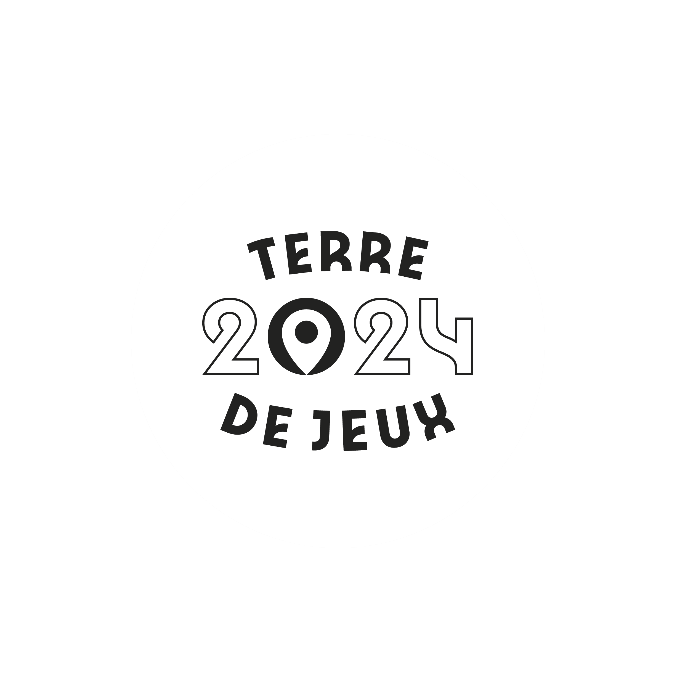 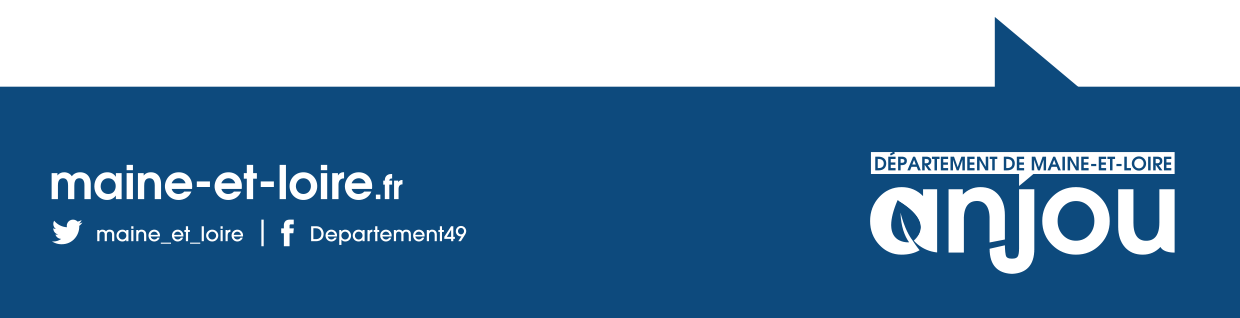 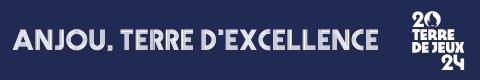 I – Identification du demandeur :Nom de l'association ou commune : 	Adresse :	N° SIREN	N° téléphone :	 Courriel	Site internet : 	Nom du responsable du projet :	Téléphone :	Courriel :	II – Projet de travaux: Réfection du jeu  Accessibilité Montant du projet :	€IV - Échéancier Date de démarrage des travaux :	Date de fin de travaux :	Renseignements certifiés exacts,Fait à :	Date :	Cachet et signature :Pré-dossierAssociation formulaire de demande de subvention d'investissementx copie statuts de l'associationx devis descriptifs et estimatifsx Fiche INSEE – format PDFx Relevé d’Identité Bancaire société boule de fort – RIB – format PDFxAprès accord facture acquittée et signée du président de la sociétéx